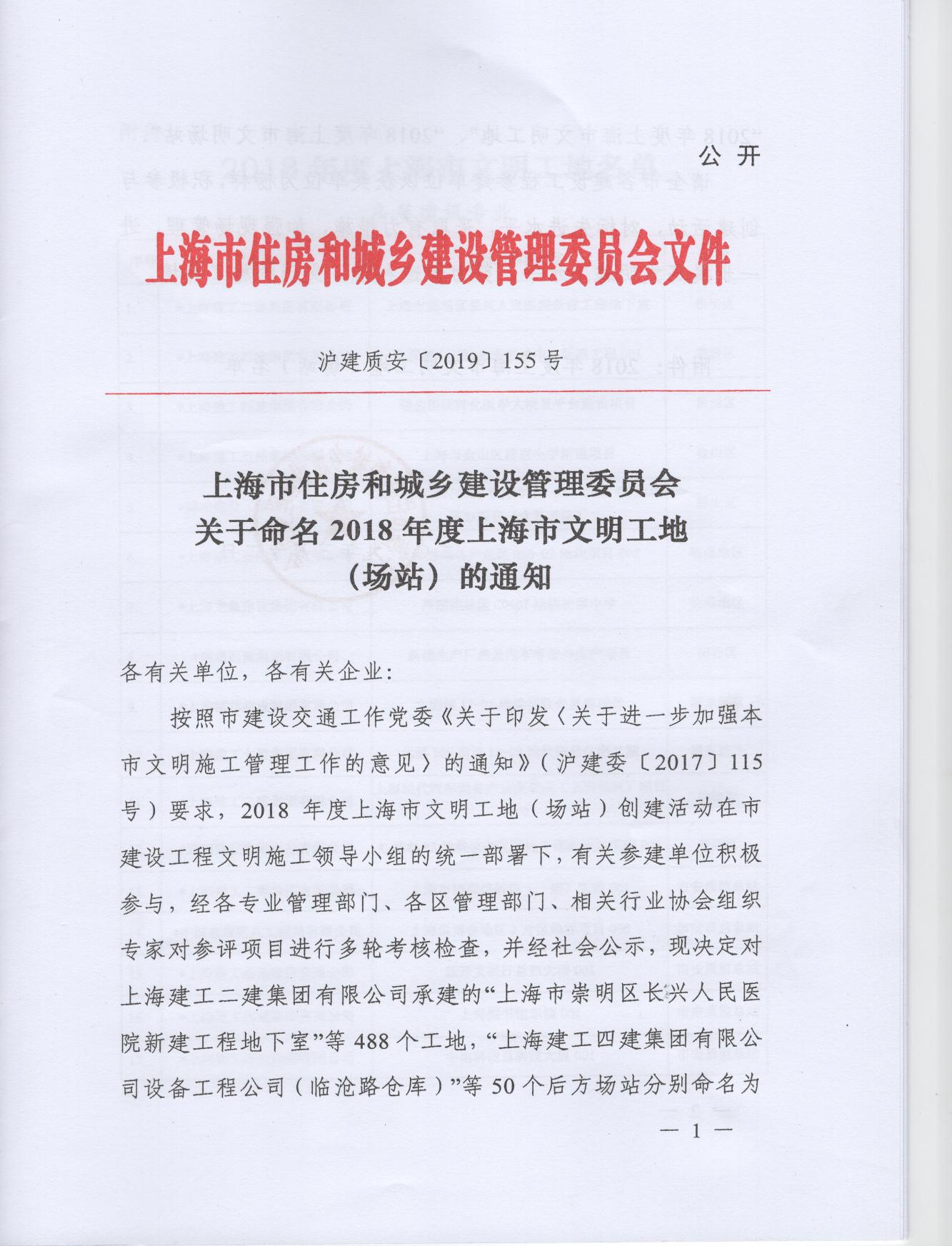 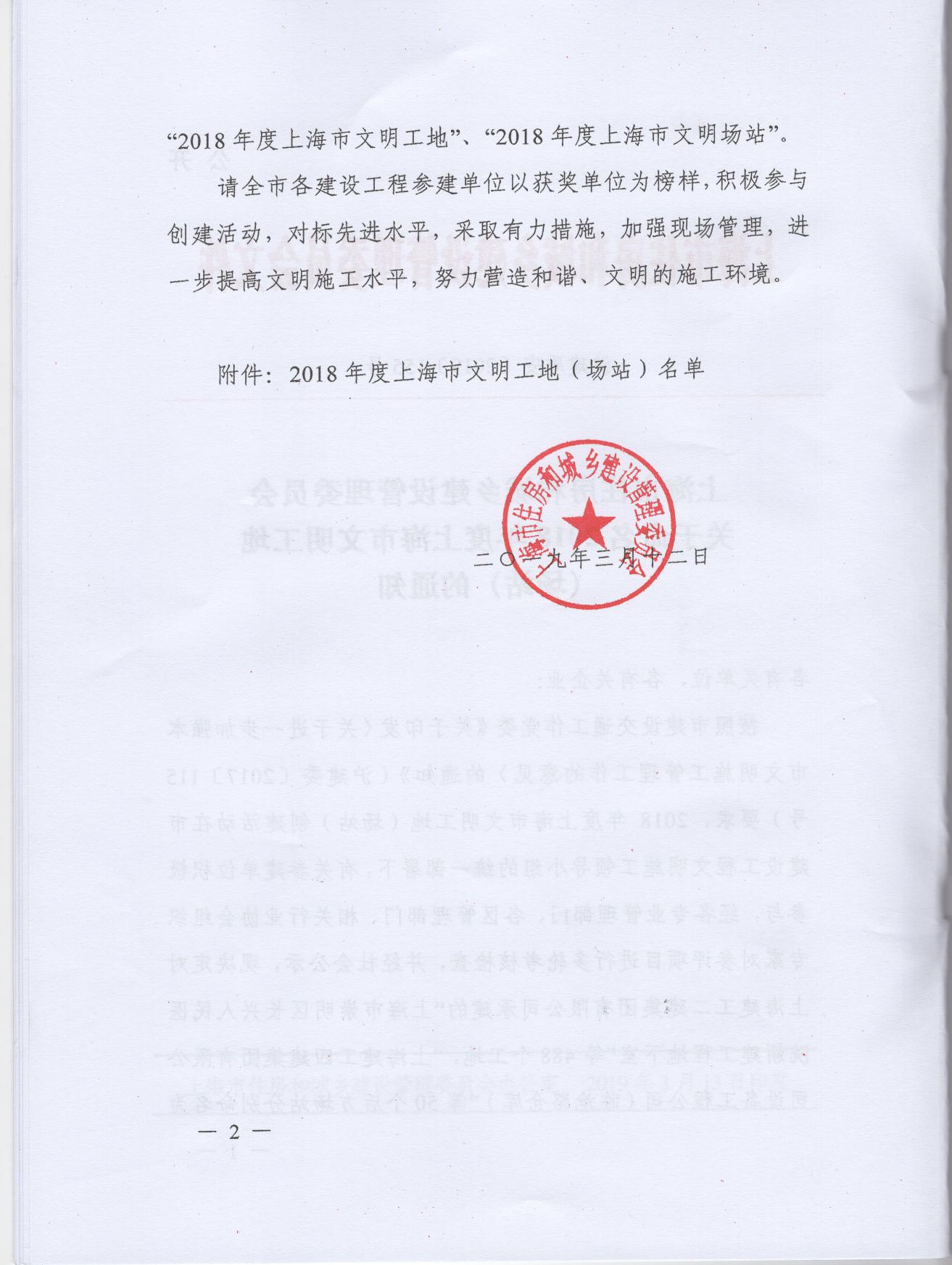 附件：   2018年度上海市文明工地名单房屋建筑专业序号1-22带*的表示“市级文明示范工地”园林绿化专业水务海洋专业交通工程专业管线工程专业2018年度上海市文明场站名单序号施工单位工地及标段名称区域*上海建工二建集团有限公司上海市崇明区长兴人民医院新建工程地下室崇明区*上海建工四建集团有限公司九棵树(上海)未来艺术中心新建工程001奉贤区*上海建工四建集团有限公司瑞金医院转化医学大楼及平台建设项目黄浦区*上海建工五建集团有限公司上海市金山区前京小学新建项目金山区*舜杰建设（集团）有限公司永和社区N070601单元076f-02、076c-04地块商办项目（含养老院）静安区*上海建工五建集团有限公司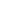 临港重装备产业区H36-02地块项目002临港地区*上海龙象建设集团有限公司芦潮港社区C0407地块初级中学临港地区*南通四建集团有限公司新建生产厂房及汽车零部件生产项目闵行区*上海域邦建设集团有限公司大团镇17-01地块征收安置房项目浦东新区*上海建工七建集团有限公司北蔡105街坊13-03地块商品住宅二期浦东新区*上海建工二建集团有限公司 上海现代汽车服务产业集聚区（上汽长风）项目001普陀区*宏润建设集团股份有限公司红旗村E3地块轨交区间地下保护设施工程001普陀区*上海建工二建集团有限公司上海市档案馆新馆（一期）工程001市安质监总站*中国建筑第八工程局有限公司上海世博会地区A片区绿谷项目006市安质监总站*上海建工集团股份有限公司新开发银行总部大楼001市安质监总站*上海建工四建集团有限公司上海图书馆东馆001市安质监总站*上海建工四建集团有限公司中电科信息科技大厦001市安质监总站*上海建工集团股份有限公司上海世博会地区A片区绿谷项目005市安质监总站*上海建工五建集团有限公司徐汇滨江188N-L-2地块、188N-K-2地块、188N-M-1地块、188N-O-1地块商办楼项目(暂名)002徐汇区*中国建筑第八工程局有限公司上海华信中心新建项目001徐汇区*上海建工七建集团有限公司漕河泾光启园四期徐汇区*上海建工二建集团有限公司国际品牌现代仓储基地项目001自贸区上海建工二建集团有限公司宝山区杨行镇大黄中心村二期配套商品房项目016宝山区上海建工集团股份有限公司大场社区配套服务中心项目001宝山区中铁上海工程局集团建筑工程有限公司改扩建工业研发用房项目001宝山区上海建工七建集团有限公司顾村原选址基地市属征收安置房F-4地块项目（暂名）001宝山区上海建工四建集团有限公司新材料创新基地北区项目001宝山区上海建工四建集团有限公司新材料创新基地东区项目001宝山区上海建工四建集团有限公司新材料创新基地南区项目001宝山区上海江南造船厂房地产开发经营公司江南造船集团职工医院迁建长兴岛一期工程崇明区上海建工四建集团有限公司上海老港再生能源利用中心二期工程002电力上海建工七建集团有限公司奉贤城市博物馆（暂定名）新建工程奉贤区兖矿东华建设有限公司奉贤区大型居住社区14-14A-01A地块001奉贤区兖矿东华建设有限公司奉贤区大型居住社区市属共有产权保障房15-28A-03A地块001奉贤区上海南汇建工建设（集团）有限公司奉贤区南桥基地大型居住社区市属动迁安置房13-03A-03A地块001奉贤区浙江舜杰建筑集团股份有限公司奉贤区南桥新城16单元36-03地块新建商品房项目001奉贤区上海奉贤建设发展（集团）有限公司奉贤区皮肤病防治所及牙病防治所新建工程001奉贤区泰兴一建建设集团有限公司航空及航改发动机关键高温合金部件熔模精密铸造研发生产基地新建项目001奉贤区舜元建设（集团）有限公司临港奉贤园区二期04FX-0002单元B0301、B0401地块项目003奉贤区中天建设集团有限公司临港奉贤园区二期04FX-0002单元B0501地块项目001奉贤区上海龙象建设集团有限公司临港智造园六期项目001奉贤区上海建工一建集团有限公司南桥新城文体MALL项目001奉贤区上海海派建设有限公司企业总部及研发中心建设项目001奉贤区中建七局（上海）有限公司上海金汇软件园（暂定名）建设项目002奉贤区上海华业建设集团有限公司上海临港奉贤园区产业中心003奉贤区上海奉贤建设发展（集团）有限公司肖塘新苑二期（暂定名）动迁安置房项目001奉贤区中铁四局集团有限公司悦鹏半岛公寓B地块、悦鹏半岛公寓C地块005奉贤区中国建筑第八工程局有限公司彩虹湾（暂名）保障性住房基地四期动迁安置房项目001虹口区上海建工一建集团有限公司彩虹湾九年一贯制学校项目001虹口区上海建工四建集团有限公司虹口区曲阳路街道HK68B-02号地块综合开发001虹口区江苏省苏中建设集团股份有限公司江湾镇街道A06-02地块开发项目001虹口区中兴建设有限公司凉城新村街道073-06号地块住宅开发项目001虹口区上海建工一建集团有限公司中美信托金融大厦工地虹口区南通四建集团有限公司毕克助剂（上海）有限公司腾龙项目一期001化工上海建工七建集团有限公司老城厢露香园路旧改地块商品房及配套公建一期（低区）B2、B3地块黄浦区上海建工集团股份有限公司小东门街道616,735街坊商住办项目新建项目311B－01（J地块）地下室黄浦区中国建筑第八工程局有限公司小东门街道616,735街坊商住办项目新建项目313C-02地块(B地块)-B1B2B3塔楼黄浦区上海家树建筑工程有限公司安亭新镇一期19A-01A地块商品住宅项目001嘉定区上海家树建筑工程有限公司安亭新镇一期21A-01A地块商品住宅项目001嘉定区上海泾东建筑发展有限公司安亭镇国际汽车城核心区21B-13地块嘉定区浙江裕众建设集团有限公司嘉定城北大型居住社区0110-07地块小学新建工程001嘉定区中国五冶集团有限公司嘉定行政服务中心新建工程001嘉定区中国十七冶集团有限公司嘉定区城北基地0113-01地块001嘉定区中天建设集团有限公司嘉定区江桥镇北社区J1-01、J1-02、J1-03、J1-04地块商品房及配套用房项目002嘉定区江苏南通二建集团有限公司嘉定新城E05-2地块马陆派出所迁建工程001嘉定区中国建筑第八工程局有限公司嘉定新城F01A-1地块建造办公楼001嘉定区中国建筑第八工程局有限公司建造云计算研发用房001嘉定区南通四建集团有限公司扩建车间001嘉定区海天建设集团有限公司枫泾镇H3H4地块商品房项目005金山区上海建工二建集团有限公司金山区枫泾镇04-05和04-07号商品房地块项目001金山区八冶建设集团有限公司上海（金山）国际中小企业产业园（一期）项目001金山区中国建筑第八工程局有限公司新建市北高新技术服务业园区N070501单元10-03地块住办商品房项目001静安区上海建工集团股份有限公司闸北区312街坊33丘商办项目（利福上海闸北项目）一至四期工程静安区上海市机械施工集团有限公司闸北区北站街道43坊10丘商业文娱用房项目静安区上海建工一建集团有限公司WNW-A1-21-1地块新建项目001临港中国建筑第八工程局有限公司港城广场临港上海建工七建集团有限公司临港科技创新城A0202地块项目临港浙江中成建工集团有限公司临港南汇新城NNW-C4A-02地块新建项目001临港中天建设集团有限公司临港南汇新城NNW-C4D-08、NNW-C4D-09地块新建项目临港上海建工一建集团有限公司临港泥城动迁安置基地DE06-B-2(B)地块项目001临港上海同济建设有限公司芦潮港社区四期-2动迁住宅（C0503）安置项目001临港上海建工二建集团有限公司泥城社区DE03B-1地块小学新建工程项目001临港浙江省建工集团有限责任公司泥城社区卫生服务中心迁建工程001临港浙江省建工集团有限责任公司上海海洋大学海洋科技大楼001临港上海建工七建集团有限公司上海临港国际会议中心（一期）新建项目（酒店部分NHC01503 03-1、04-1、07-1）临港上海星宇建设集团有限公司上海临港芦潮港文化教育中心一期007临港上海建工五建集团有限公司上海临港重装备区综合大楼（SF7-3地块）项目临港上海建工四建集团有限公司漕河泾开发区浦江高科技园生命健康产业园二期项目闵行区上海建工四建集团有限公司漕河泾开发区浦江高科技园移动互联网产业（一期）项目闵行区舜元建设（集团）有限公司漕河泾科技绿洲四期工业厂房及辅助用房项目闵行区上海建工五建集团有限公司漕河泾科技绿洲四期工业厂房及辅助用房项目8#～1#闵行区舜杰建设（集团）有限公司高清内窥镜产业化项目闵行区上海建工集团股份有限公司高速电梯试验塔和核心技术试验平台建设项目闵行区上海建工七建集团有限公司华漕镇MHPO--1402单元06-06地块动迁安置房闵行区上海城建市政工程（集团）有限公司闵行浦江镇基地召楼路以东S8-01地块市属保障房闵行区上海家树建筑工程有限公司闵行区七莘路305号地块改扩建工程闵行区中建七局（上海）有限公司浦江镇143号地块西块（143-4、5、6、7、8）商品房（中建七局）闵行区上海建工四建集团有限公司七宝商务区19-02地块(19A-01A东地块）七宝传媒谷项目闵行区中国建筑第八工程局有限公司七宝生态商务区吴中路绿化轴景观综合工程闵行区上海绿地建设（集团）有限公司上海东海职业技术学院新建实训大楼项目001闵行区浙江省一建建设集团有限公司上海交通大学新建剑川学生创新基地闵行区上海建工五建集团有限公司上海万科儿童医院闵行区上海建工四建集团有限公司申旺路519号生产实验用房改扩建项目闵行区上海建工四建集团有限公司莘庄工业区西区1号科技创新中心项目闵行区浙江舜江建设集团有限公司无线传输信息技术研发中心及集团总部闵行区中国建筑第八工程局有限公司新建闵行区颛桥镇闵行新城MHC10601单元01-21A-03地块动迁安置房001闵行区舜杰建设（集团）有限公司新建闵行新城梅陇社区03单元01-01-10、01-02-04地块动迁安置房（梅陇外环生态行西动迁安置基地）闵行区上海城建市政工程（集团）新建浦江社区09单元05街坊05-05B地块（谈家港基地05-05B地块）动迁安置房闵行区上海建工四建集团有限公司新建浦江镇第五中学闵行区上海建工五建集团有限公司新建上海市位育中学（闵行校区）闵行区上海建工五建集团有限公司新建莘庄工业区文体中心闵行区上海建工集团股份有限公司中国（上海）网络视听产业基地数字广告研发中心新建闵行区中建八局第一建设有限公司颛桥镇闵行新城MHPO-1101单元03-05、04-02地块商办项目001闵行区上海建工七建集团有限公司S11地块住宅项目（暂定名）浦东新区上海隆盛建筑工程（集团）有限公司曹路大基地南扩区B13C-12地块保障房项目浦东新区上海市浦东新区建设（集团）有限公司川沙新市镇C08-18地块征收安置房项目(新区建设)浦东新区浙江舜杰建筑集团股份有限公司川沙新市镇C08-18地块征收安置房项目浦东新区上海方天建设（集团）有限公司川沙新镇六灶01-03地块征收安置房项目浦东新区上海方天建设（集团）有限公司川沙新镇六灶05-06地块征收安置房项目浦东新区中国建筑第八工程局有限公司复星医药总部基地及战略研发中心新建项目（C4-2）浦东新区浙江宝业建设集团有限公司花木社区事务中心浦东新区上海市浦东新区建设（集团）有限公司黄浦江沿岸E8E10单元E23-4/E24-1地块工程001浦东新区上海龙象建设集团有限公司康桥东路独立式商业用房2标（除桩基工程）浦东新区中国建筑第八工程局有限公司联想上海研发中心扩建项目一期浦东新区上海绿地建筑工程有限公司浦东大道1550号1-04-06、1-04-07地块项目浦东新区中建五局华东建设有限公司浦东新区周浦镇西社区PDP0-1001单元A-03-11地块商品房项目新建项目浦东新区上海绿地建筑工程有限公司浦东周浦康浦路PDPO-1004单元W51号地块项目浦东新区上海建工五建集团有限公司前滩32-01地块住宅项目（暂定名）浦东新区上海建工五建集团有限公司前滩38-01地块住宅项目（暂定名）浦东新区上海建工七建集团有限公司前滩50-01地块（商住）项目浦东新区上海建工七建集团有限公司前滩中心25-02地块酒店浦东新区上海建工七建集团有限公司上海国际财富中心新建项目（暂用名）浦东新区中国建筑装饰集团有限公司上海国际金融中心上交所项目9标浦东新区中国建筑第八工程局有限公司上海国际金融中心中金所项目6标浦东新区中国建筑第八工程局有限公司上海国际金融中心中金所项目9标浦东新区上海建工一建集团有限公司上海金桥啦啦宝都(日·三井)商业办公项目浦东新区上海星宇建设集团有限公司上海立信会计金融学院新建学生公寓工程浦东新区中国建筑第八工程局有限公司上海企华医院有限公司新建项目浦东新区上海建工五建集团有限公司上海市配套商品房航头镇新选址基地5号地块（1#商业（桩基））浦东新区中国建筑第八工程局有限公司上海市浦东新区民乐大型居住社区C01-05地块工地浦东新区中国建筑第八工程局有限公司上海市浦东新区民乐大型居住社区C06-01地块经济适用房项目工地浦东新区中国建筑第八工程局有限公司上海市浦东新区民乐大型居住社区F02-02地块动迁安置房项目浦东新区中国建筑第八工程局有限公司上海市浦东新区民乐大型居住社区F05-02地块经济适用房项目001浦东新区中建七局（上海）有限公司上海新田360广场康桥店浦东新区上海市浦东新区建设（集团）上海张江集电港B区2-4商务办公项目浦东新区上海建工集团股份有限公司上海中心大厦J酒店室内装修项目浦东新区上海住陆建筑发展有限公司外高桥新市镇G03-13地块动迁安置房浦东新区中国建筑第二工程局有限公司新场旅游综合服务区A10-1地块住宅建设项目浦东新区上海强荣建设集团有限公司新场镇A-06地块配套小学浦东新区上海市建筑装饰工程集团有限公司兴业银行上海陆家嘴大楼二次精装修工程浦东新区中国建筑第八工程局有限公司中金所技术研发基地（B2-5地块商业项目）浦东新区上海宝冶集团有限公司中芯国际12英寸芯片SN1和SN2厂房建设项目浦东新区上海南汇建工建设（集团）有限公司周浦镇08单元10-05地块商品房建设工程项目浦东新区上海建工二建集团有限公司大场社区W121501单元600坊地块动迁安置房项目001普陀区上海建工四建集团有限公司锦绣里地块商品住宅项目001普陀区上海建工五建集团有限公司上海托马斯实验学校新建工程001普陀区浙江国泰建设集团有限公司青浦区夏阳街道盈港路北侧地块青浦区舜杰建设（集团）有限公司青浦区盈浦街道胜利路西侧04A-01地块新建商品房001青浦区江苏南通二建集团有限公司青浦区朱家角镇淀惠路北侧35-04地块青浦区上海建工二建集团有限公司青浦区朱家角镇泖阳路东侧地块动迁安置房项目青浦区江苏南通二建集团有限公司首创淀山湖大道北侧53-04地块普通商品房项目青浦区中建三局集团有限公司银科控股总部上班项目（银科大厦）青浦区中国核工业华兴建设有限公司中国核建上海科创园建设项目001青浦区中国核工业第二二建设有限公司中国核建上海科创园建设项目002青浦区上海建工四建集团有限公司程十发美术馆新建工程001市安质监总站上海建工集团股份有限公司第6代AMLED显示项目002市安质监总站上海森信建设集团有限公司复旦大学附属中学新建第二教学楼工程001市安质监总站上海建工二建集团有限公司华东理工大学徐汇校区学生一食堂001市安质监总站上海建工五建集团有限公司华东师范大学新建闵行校区文化中心一期001市安质监总站中建三局集团有限公司黄浦江沿岸E20单元E-2-1地块项目002市安质监总站中建三局集团有限公司黄浦江沿岸E20单元E-3-1地块项目002市安质监总站中建三局集团有限公司黄浦江沿岸E20单元E-3-2地块项目001 市安质监总站上海建工一建集团有限公司黄浦区五里桥街道104街坊39/1宗地块住宅项目（除桩基）市安质监总站通州建总集团有限公司技能人才实训基地建设项目001市安质监总站上海建工二建集团有限公司浦东基地ARJ21新支线飞机批产部装厂房建设项目001市安质监总站上海建工一建集团有限公司上海飞机设计研究院科技创新楼建设项目001市安质监总站上海建工一建集团有限公司上海交通大学新建闵行校区校史档案文博大楼001市安质监总站上海建工一建集团有限公司上海交通大学医学院附属第九人民医院全科、住院医师规范化培训楼001市安质监总站上海建工一建集团有限公司上海交通大学医学院附属瑞金医院肿瘤（质子）中心配套住院楼项目001市安质监总站上海建工四建集团有限公司上海交通大学医学院附属新华医院儿科综合楼及地下车库工程001市安质监总站上海宝冶集团有限公司上海浦东国际机场三期扩建工程003市安质监总站上海建工四建集团有限公司上海浦东国际机场三期扩建工程005市安质监总站上海宝冶集团有限公司上海浦东国际机场西货运区3号货运站项目002市安质监总站上海建工五建集团有限公司上海市公共卫生临床中心改扩建项目001市安质监总站上海建工一建集团有限公司上海市检测中心二期项目001市安质监总站上海建工四建集团有限公司上音歌剧院项目001市安质监总站上海建工四建集团有限公司世博村J地块商务办公楼项目001市安质监总站上海建工二建集团有限公司世博会地区A13A-01地块新建营业办公楼项目001市安质监总站上海建工五建集团有限公司世博会地区E06-04A地块新建项目001市安质监总站中国建筑第五工程局有限公司天安金融中心（暂定名）001市安质监总站上海建工七建集团有限公司现代艺术设计教学实训中心市安质监总站上海建工五建集团有限公司远东集团办公大楼项目001市安质监总站上海市凯达公路工程公司国乐广场商办用房项目松江区舜杰建设（集团）有限公司扩建富顿苑南区商品住宅项目松江区江苏省苏中建设集团股份有限公司上海大得同置业有限公司泗泾老镇改造项目E1地块、E2地块003松江区上海建工七建集团有限公司佘山北大型居住社区14A-03A地块松江区江苏沪武建设集团有限公司松江南站大型居住社区C18-34-01号动迁安置房地块项目松江区上海建工二建集团有限公司松江南站大型居住社区C19-10-04号地块动迁安置房项目001松江区上海建工二建集团有限公司松江南站大型居住社区C19-13-02号地块动迁安置房项目001松江区上海建工四建集团有限公司松江南站大型居住社区C19-22-06地块动迁安置房项目新建项目001松江区上海市政工程设计研究总院（集团）有限公司松江南站大型居住社区综合管廊一期工程玉阳大道段工程项目松江区浙江省建工集团有限责任公司松江新建生产用房项目部松江区舜杰建设（集团）有限公司百汇花园011徐汇区南通四建集团有限公司百汇园三期A标段工程徐汇区中建三局集团有限公司黄浦江南延伸段WS5单元188S-K-2地块商办楼项目001徐汇区舜元建设（集团）有限公司龙华街道183街坊286B-3地块商品房项目（暂定名）001徐汇区上海建工五建集团有限公司实验十九楼001徐汇区上海建工集团股份有限公司徐汇区黄浦江南延伸段WS5单元188E-B-1地块（梦中心B地块）001徐汇区上海建工一建集团有限公司徐汇区黄浦江南延伸段WS5单元188S-H-2地块项目001徐汇区上海建工一建集团有限公司江浦路549号办公楼修缮工程项目001杨浦区上海城建市政工程（集团）有限公司李尔亚洲总部大楼项目杨浦区上海建工五建集团有限公司同济中学改扩建工程杨浦区上海南汇建工建设（集团）有限公司新建发育生物学研究所实验动物房及生命科学院教学科研楼项目杨浦区上海建工集团股份有限公司新江湾城B2-01地块项目二期杨浦区上海建工二建集团有限公司延吉第二初级中学拆除重建工程杨浦区中国建筑第二工程局有限公司杨浦区12、13街坊商办住宅综合项目（暂名）001杨浦区浙江舜江建设集团有限公司杨浦区58,62号地块商品房项目（2号办公楼）杨浦区上海建工七建集团有限公司杨浦区平凉社区02I5-03地块商办楼杨浦区中建八局第三建设有限公司洋山贸易便利化集成营运基地001自贸区序号施工单位工地及标段名称区域上海春沁生态园林建设股份有限公司滨江森林公园二期工程公园主体2标段浦东新区上海为林绿化景观有限公司上海天年护理院及太平养老公寓项目绿化工程浦东新区上海园林（集团）有限公司芦潮港社区综合公园项目浦东新区上海园林（集团）有限公司 滴水湖环湖80米景观带工程一阶段F区浦东新区上海园林绿化建设有限公司滴水湖环湖80米景观带工程一阶段G区浦东新区上海园林绿化建设有限公司滴水湖环湖80米景观带工程一阶段E2区浦东新区上海园林绿化建设有限公司闵行区生态专项建设工程（莘庄立交-老沪闵路段）闵行区上海园林绿化建设有限公司虹口区2018年中国国际进口博览会绿化景观提升工程虹口区上海园林绿化建设有限公司外环林带生态绿道建设（二期）长宁区上海市园林工程有限公司东沟楔形绿地南块绿地项目一标段（绿化部分）浦东新区上海市园林工程有限公司长风5A公共绿地工程（地上部分）普陀区上海市园林工程有限公司川沙新镇A08A-01绿地二期工程浦东新区上海奉贤园林绿化工程有限公司奉贤新城浦南运河北岸（环城东路~远东路）景观绿化工程奉贤区序号施工单位工程及标段名称上海普陀区市政工程有限公司新村路（黄陵路～灵石路）道路积水改善工程上海雅乐市政实业有限公司人民路（丽水路～新开河路）道路积水改善工程上海普陀区市政工程有限公司上大路（汇丰河～桃浦河）道路积水改善工程上海杨浦市政养护建设工程有限公司佳木斯路（沙岗路～营口路）道路积水改善工程长业建设集团有限公司上海市金山区新江水质净化二厂及配套管网工程污水处理厂工程上海金山公路建设有限公司上海市金山区新江水质净化二厂及配套管网工程污水收集管网工程二标段上海市水利工程集团有限公司上海园林绿化建设有限公司青浦区环城水系治理工程二期1标上海海防水利工程有限公司宝山区练祁河（区界-杨盛河）河道环境整治工程上海宝冶集团有限公司宝山区潘泾（园和路-湄浦）河道整治工程上海奉贤水利建设有限公司2017年度黄浦江（奉贤区）堤防专项维修工程上海嘉弘建设工程发展有限公司嘉定区2017年度小型农田水利工程上海华锦建设有限公司上海市西部地区流域泄洪通道防洪堤防达标工程（金山区面杖港等）4标段上海市水利工程集团有限公司严家港泵闸新建工程上海申鼎建设科技（集团）有限公司松江佘山国家旅游度假区河道整治（一期）工程（嵩塘河标段）中国葛洲坝集团第一工程有限公司奉贤区金汇港（南奉公路~向阳河）河道整治工程上海东海华庆工程有限公司咸塘港城乡中小河道综合整治工程上海建工四建集团有限公司白龙港污水处理厂提标改造工程BLG-C6标南部地块生物处理区土建工程上海市水利工程集团有限公司崇明环岛运河南河（庙港～三沙洪）河道整治工程中铁十五局集团有限公司崇明明珠湖区域南横引河河道整治工程上海建工七建集团有限公司白龙港污水处理厂提标改造工程（C2标）上海建工二建集团有限公司白龙港污水处理厂提标改造工程（C3标）上海城建市政工程（集团）有限公司白龙港污水处理厂提标改造工程BLG-C1标上海基础工程集团有限公司白龙港污水处理厂提标改造工程BLG-C4标（地下污水厂配套土建工程）上海城建市政工程（集团）有限公司白龙港污水处理厂提标改造工程BLG-C8标上海市政工程设计研究总院（集团）有限公司庙彭排水系统新建工程上海宝冶集团有限公司南大北块排水系统新建工程上海市政工程设计研究总院（集团）有限公司上海建工四建集团有限公司上海市安装工程集团有限公司石洞口污水处理厂污泥处理二期工程上海隧道工程有限公司苏州河段深层排水调蓄管道系统工程试验段SS1.1标上海市基础工程集团有限公司苏州河段深层排水调蓄管道系统工程试验段SS1.2标（云岭西综合设施）上海市政工程设计研究总院（集团）有限公司上海建工四建集团有限公司杨浦区民星南排水系统工程设计、勘察、施工、设备采购一体化（EPC)上海城建市政工程（集团）有限公司杨浦区松潘排水系统改造工程上海市政工程设计研究总院（集团）有限公司上海市基础工程集团有限公司联合体云岭西排水系统工程上海市城市建设设计研究总院(集团)有限公司上海公路桥梁（集团）有限公司竹园第一、第二污水处理厂提标改造（二厂改造）工程上海公路桥梁（集团）有限公司竹园第一、第二污水处理厂提标改造（升级补量）工程ZY1.3标上海市政建设有限公司竹园第一、第二污水处理厂提标改造（升级补量）工程ZY1.4标上海公路桥梁（集团）有限公司竹园第一、第二污水处理厂提标改造（升级补量）工程ZY1.5标上海市城市建设设计研究总院（集团）有限公司上海隧道工程有限公司上海环保工程成套有限公司竹园片区污泥处理处置扩建工程上海市政交通设计研究院有限公司江苏江都建设集团有限公司石洞口污水处理厂提标改造工程除臭提标工程中交第三航务工程局有限公司掘石港（朱泾镇区段）综合整治工程上海市浦东新区建设（集团）有限公司南新绿川雨水泵站上海市基础工程集团有限公司张家浜雨水泵站上海惠中建设发展有限公司大金山岛非核心区生态整治工程上海华锦建设有限公司横沙岛（轮渡码头~反帝圩）海塘达标工程III标中铁十二局集团有限公司横沙岛（轮渡码头～反帝圩）海塘达标工程I标中国电建市政建设集团有限公司横沙岛（轮渡码头-反帝圩）海塘达标工程II标中交第四航务工程局有限公司横沙东滩（三期）土地开发整理项目序号施工单位工地及标段名称区域1上海隧道工程股份有限公司沿江通道越江隧道（浦西牡丹江路-浦东外环线）新建工程1标宝山区浦东新区2中交第一航务工程局有限公司S26公路入城段（G15-嘉闵高架路）新建工程S26R-4标闵行区3上海隧道工程有限公司沿江通道越江隧道（浦西牡丹江路-浦东外环线）新建工程Ⅱ标宝山区浦东新区4中交第二航务工程局有限公司S26公路入城段（G15-嘉闵高架路）新建工程S26R-7标闵行区5上海城建市政工程（集团）有限公司S26公路入城段（G15-嘉闵高架路）新建工程S26R-5标闵行区6中铁二十四局集团有限公司S26公路入城段（G15-嘉闵高架路）新建工程S26R-6标闵行区7中铁一局集团有限公司G320公路（金山大桥-金山松江区界）改建工程2标金山区8上海建工集团股份有限公司北翟路（外环线-中环线）新建工程(BD-2标)长宁区9上海公路桥梁（集团）有限公司昆阳路越江及配套道路工程闵行区奉贤区10上海市政工程设计研究总院（集团）有限公司松浦大桥大修工程松江区11中交第三航务工程局有限公司G320公路（金山大桥-金山松江区界）改建工程1标金山区12上海公路桥梁（集团）有限公司S7公路（S20-主线收费站）新建工程(S7-Ⅰ-4标)嘉定区13中铁十五局集团有限公司G320公路（金山大桥-金山松江区界）改建工程3标金山区14中铁上海工程局集团有限公司S7公路（主线收费站-月罗公路）新建工程1标宝山区嘉定区15上海建工集团股份有限公司S7公路（主线收费站-月罗公路）新建工程2标宝山区16上海隧道工程股份有限公司北翟路（外环线-中环线）新建工程（BD-1标）长宁区17上海公路桥梁（集团）有限公司G320公路(金山大桥-金山松江区界)改建工程4标金山区18中交第三航务工程局有限公司S7公路（主线收费站-月罗公路）新建工程3标宝山区19上海建工集团股份有限公司S26公路入城段(G15-嘉闵高架路)新建工程S26R-3标青浦区20上海市基础工程集团有限公司辰塔公路（叶新公路-金山区界）新建工程松江区21浙江省交通工程建设集团有限公司S7公路（S20-主线收费站）新建工程(S7-Ⅰ-2标)宝山区嘉定区22江西省地质工程（集团）公司S20公路（K67+489-K71+239）路面大修工程长宁区23上海公路桥梁（集团）有限公司G15公路松浦二桥以北路面大修工程土建3标嘉定区青浦区24上海公路桥梁（集团）有限公司G15公路松浦二桥以北路面大修工程一标嘉定区青浦区25中铁四局集团有限公司G15公路松浦二桥以北路面大修工程二标松江区26上海建工集团股份有限公司G228公路（老龙泉港以东-鳗鲤泾）新建工程1标金山区27中国中铁股份有限公司S7公路（S20-主线收费站）新建工程(S7-Ⅰ-3标)宝山区嘉定区28中铁四局集团有限公司G15公路松浦二桥以北路面大修工程土建4标松江区29中铁上海工程局集团有限公司G228公路（鳗鲤泾-海湾路以东）新建工程2标奉贤区30中国建筑第八工程局有限公司G228公路（老龙泉港以东-鳗鲤泾）新建工程2标金山区31上海奉贤建设发展（集团）有限公司G228公路（鳗鲤泾-海湾路以东）新建工程1标奉贤区32中交第三航务工程局有限公司大治河西枢纽新建二线船闸工程闵行区33上海城建工程建设监理有限公司平申线航道（上海段）整治工程（一期）（桥梁部分）松江区34中铁十二局集团有限公司大芦线航道整治二期工程（老港书院段）3标浦东新区35上海宝冶集团有限公司上海三航奔腾建设工程有限公司上海吴淞口国际邮轮码头船舶交通管理中心宝山区36中交疏浚（集团）股份有限公司平申线航道（上海段）整治工程（一期）2标金山区37上海建工集团股份有限公司长湖申线航道（上海段）整治工程（桥梁部分）青浦区38上海建工集团股份有限公司大芦线航道整治二期工程（闵行区浦江段）3标闵行区39中交第一航务工程局有限公司长湖申线航道（上海段）整治工程2标青浦区40中交疏浚（集团）股份有限公司大芦线航道整治二期工程（老港书院段）1标浦东新区41中国水电建设集团港航建设公司大芦线航道整治二期工程（航头新场段）2标浦东新区42中交三航局第二工程有限公司大芦线航道整治二期工程（宣桥段）2标浦东新区43上海浦兴路桥建设工程有限公司大芦线航道整治二期工程（老港书院段）4标浦东新区44上海公成建设发展有限公司大芦线二期（航头新场段）8标跨航道杨辉路桥浦东新区45上海公路桥梁（集团）有限公司赵家沟东段航道整治（桥梁部分）浦东新区46上海浦东新区建设（集团）有限公司大芦线二期（航头新场段）4标跨航道航南公路桥浦东新区47上海城建市政工程（集团）有限公司大芦线航道整治二期工程（宣桥段）4标浦东新区48宏润建设集团股份有限公司大芦线航道整治二期工程（大团惠南段）7标浦东新区49中交一航局第一工程有限公司大芦线航道整治二期工程（大团惠南段）2标浦东新区50腾达建设集团股份有限公司大芦线二期（航头新场段）6标航都路桥浦东新区51上海奉贤建设发展（集团）有限公司大芦线航道整治二期工程（大团惠南段）5标浦东新区52上海浦东新区建设（集团）有限公司大芦线航道整治二期工程（老港书院段）6标浦东新区53长江南京航道工程局大芦线航道整治二期工程（航头新场段）1标浦东新区54中海工程建设总局大芦线航道整治二期工程（航头新场段）3标浦东新区55上海公路桥梁（集团）有限公司大芦线航道整治二期工程（闵行区浦江段）6标闵行区56上海公路桥梁（集团）有限公司大芦线航道整治二期工程（宣桥段）5标浦东新区57中交三航局第二工程有限公司大芦线航道整治二期工程（老港书院段）2标浦东新区58中交第四航务工程局有限公司大芦线航道整治二期工程（大团惠南段）1标浦东新区59中交天津航道局有限公司大芦线航道整治二期工程（大团惠南段）3标浦东新区60上海交通建设总承包有限公司赵家沟东段航道整治（航道部分）浦东新区61上海隧道工程有限公司诸光路通道新建工程青浦区闵行区62上海建工集团股份有限公司江浦路越江隧道新建工程杨浦区浦东新区63上海建工集团股份有限公司北横通道新建工程Ⅰ标长宁区普陀区64上海市政工程设计研究总院（集团）有限公司南浦大桥大修工程浦东新区黄浦区65上海建工集团股份有限公司龙耀路越江隧道新建工程（济阳路-长清路）浦东新区66上海建工集团股份有限公司北横通道新建二期工程Ⅰ标段（天目路立交基础工程部分）静安区黄浦区67上海市基础工程集团有限公司周家嘴路越江隧道新建工程杨浦区浦东新区68上海市基础工程集团有限公司上海浦东国际机场三期扩建工程捷运系统土建工程浦东新区69中铁四局集团有限公司、中铁四局集团电气化工程有限公司上海浦东国际机场三期扩建工程捷运系统铺轨、供电及接触网（轨）、通信系统、信号系统安装工程浦东新区70上海隧道工程有限公司上海浦东国际机场三期扩建工程捷运系统车站及工作区间装修、安装和车辆基地工程浦东新区71上海市机械施工集团有限公司昌平路-恒通路跨苏州河新建工程（排水）静安区72上海城建市政工程（集团）有限公司北横通道新建一期工程Ⅳ标（隆昌路下立交）杨浦区73上海建工集团股份有限公司江杨北路（G1501公路-S20公路）改建工程宝山区74上海建工一建集团有限公司上海轨道交通18号线工程土建工程17标（政立路站、复旦大学站）杨浦区75腾达建设集团股份有限公司上海市轨道交通18号线（长清路-张江路）二期106B标段（莲溪路站）浦东新区76上海市机械施工集团有限公司上海市轨道交通15号线工程土建13标（古北路站、吴中路站、姚虹路站）长宁区77中铁上海工程局集团有限公司上海市轨道交通15号线工程土建21标（南大路站、丰翔站、锦秋路站）宝山区78上海隧道工程有限公司上海市轨道交通15号线工程土建10标（上海南站站、百色路站、上海南站站-桂林公园站中间风井）徐汇区79宏润建设集团股份有限公司上海市轨道交通15号线工程土建4标（元江路站-双柏路站-元江路车辆段出入线盾构段工程）闵行区80上海浦东新区建设（集团）有限公司上海轨道交通18号线工程土建工程2标（航头站、鹤立西路站）浦东新区81中铁建大桥工程局集团电气化工程有限公司上海轨道交通13号线（长清路站-张江路）13（3）.206标中科路站、华夏中路站-学林路站-中科路站-张江路站区间、出场线区间装修及风水电安装工程浦东新区82上海公路桥梁（集团）有限公司上海市轨道交通15号线工程土建15标（天山路站、长风公园站）长宁区普陀区83腾达建设集团股份有限公司上海轨道交通18号线工程土建工程18标（长江南路站—殷高路站—政立路站区间）宝山区84中铁四局集团电气化工程有限公司、中铁四局集团上海工程有限公司上海轨道交通11号线陈翔路站嘉定区85中铁七局集团有限公司轨道交通14号线工程土建3标（临洮路站、嘉怡路站）嘉定区86上海隧道工程有限公司上海市轨道交通14号线工程土建9标（静安寺站、武定路站-静安寺站-黄陂南路站盾构区间）静安区87中交隧道工程局有限公司上海市轨道交通15号线工程土建2标（紫竹高新区站-永德路站-元江路站盾构区间）闵行区88中铁十一局集团有限公司上海市轨道交通15号线工程土建7标（虹梅南路-景洪路站-朱梅路站-罗秀路站盾构区间）闵行区徐汇区89中铁十四局集团电气化工程有限公司上海市轨道交通13号线二期、三期工程13（2-3）.303标通信系统、信号系统施工浦东新区90中铁建电气化局集团有限公司上海市轨道交通5号线南延伸工程变电所和电力监控系统安装及接触网、供电系统干线电缆和杂散电流防护系统、侧向平台安装总承包项目闵行区奉贤区91中铁建大桥工程局集团电气化工程有限公司上海市轨道交通13号线二期、三期工程13（2-3）.302标牵引降压变电所、电力监控系统、接触网系统、干线电缆、杂散电流防护系统、侧向平台施工安装项目浦东新区92上海市基础工程集团有限公司上海轨道交通14号线工程歇浦路站站本体、龙居路站站本体（不含东西通道叠合段）土建工程浦东新区93中铁一局集团有限公司上海市轨道交通15号线工程土建6标（曙建路站、景西路站、虹梅南路站）闵行区94上海市机械施工集团有限公司上海轨道交通18号线一期工程土建工程16标（国权路站、抚顺路站—国权路站—复旦大学站—政立路站盾构区间）杨浦区95上海隧道工程有限公司上海轨道交通18号线12标（杨高中路站、民生路站、昌邑路——民生路区间、杨高中路—民生路区间）浦东新区96上海隧道工程有限公司上海市轨道交通14号线工程土建8标（武宁路站、武定路站、武定路站-武宁路站-东新路站盾构区间）静安区97宏润建设集团股份有限公司上海市轨道交通15号线工程土建23标（顾村公园站）宝山区98中铁二局工程有限公司上海轨道交通10号线二期工程轨道工程浦东新区99中铁四局集团有限公司上海轨道交通18号线一期工程土建工程6标（繁荣路站、周浦站、繁荣路—周浦站区间）浦东新区100中铁二局工程有限公司上海轨道交通18号线工程土建工程8标（御桥路站、御沪风井、沪南公路-御桥站盾构区间）浦东新区101中铁十九局集团有限公司上海市轨道交通15号线工程土建22标（丰翔路站-锦秋路站-顾村公园站盾构区间、陈太路停车场出入场线盾构段）宝山区102上海市机械施工集团有限公司上海市轨道交通14号线工程土建4标（金园五路站-临洮路站-嘉怡路站-曹安公路站-真新新村站盾构区间、曹安公路11号桥改造工程）嘉定区103上海市基础工程集团有限公司上海市轨道交通15号线工程土建19标（上海西站站端头井、铜川路站-上海西站站-武威东路站-古浪路站盾构区间）普陀区104上海市基础工程集团有限公司上海轨道交通18号线工程土建工程11标（迎春路站、龙阳路站、迎龙中间风井、龙阳路—迎春路—杨高中路区间）浦东新区105中交隧道工程局有限公司上海市轨道交通14号线工程土建24标（铜川路、含15号线铜川路站）普陀区106宏润建设集团股份有限公司上海轨道交通15号线工程土建24标陈太路停车场房建、市政及出入场线（暗埋、敞开路基段）土建工程宝山区107中铁四局集团有限公司上海轨道交通18号线工程土建工程9标（御桥站-莲溪路-北中路-芳芯路-龙阳路盾构区间，莲溪大桥及莲溪桥改建工程）浦东新区108上海公路桥梁（集团）有限公司上海市轨道交通5号线南延伸工程7标段莘庄停车场（房建+市政）闵行区109上海市基础工程集团有限公司上海市轨道交通14号线工程土建11标（陆家嘴站、豫园站、大世界站-豫园站-陆家嘴站盾构区间）浦东新区黄浦区110中铁四局集团有限公司上海市轨道交通15号线工程土建20标普陀区111上海申伸强建设有限公司轨道交通5号线南延伸段工程高架1标（设计起点-SK9+732、东川路接轨点-奉浦站后高架敞开分界点、奉浦站）闵行区奉贤区112中铁十六局集团有限公司轨道交通14号线工程土建1标（封浜站、金园五路站、曹安公路14号桥）嘉定区113上海隧道工程有限公司上海轨道交通13号线（长清路站-张江路）13（2）.202标长清路站、成山路站、长清路站-成山路站-东明路站区间装修及风水电安装工程浦东新区114中铁建大桥工程局集团有限公司上海市轨道交通15号线工程土建5标（双柏路站-曙建路站-景西路站-虹梅南路站盾构区间）闵行区115上海隧道工程有限公司上海轨道交通13号线工程101标（成山路站、长青路站-成山站区间、成山站-东明路站区间）浦东新区116中铁十九局集团有限公司上海轨道交通14号线工程21标地下区间（锦绣东路—桂桥路站）浦东新区117腾达建设集团股份有限公司上海轨道交通14号线工程浦东大道站、浦东南路站（不含东西通道叠合段）土建工程浦东新区118上海隧道工程有限公司上海市轨道交通15号线工程土建11标（桂林路站、桂林公园站）徐汇区119中铁十五局集团有限公司上海轨道交通18号线一期工程土建工程4标（沈梅路站、下盐路站、沈下中间风井）浦东新区120中铁二局工程有限公司上海轨道交通18号线工程土建工程3标（航头站—鹤立西路—下盐路区间）浦东新区121上海隧道工程有限公司9号线三期2标碧云路站土建工程(含14号线碧云路站）浦东新区122腾达建设集团股份有限公司上海市轨道交通10号线二期工程3标(高桥站、高桥站-港城路站区间、港城路站、港城路站-基隆路站区间、基隆路站、基隆路站折返段）浦东新区123中铁十八局集团第四工程集团有限公司、中铁十八局集团建筑安装工程有限公司上海轨道交通13号线（长清路站-张江路）13（2）.205标莲溪路站、华夏中路站、陈春东路站-莲溪路站-华夏中路站区间、入场线区间装修及风水电安装工程浦东新区124上海建工二建集团有限公司轨道交通14号线土建18标（云山路站、黄杨路站）浦东新区125宏润建设集团股份有限公司上海市轨道交通14号线工程土建7标(中宁路站、东新路站、真如路-中宁路站-东新路站盾构区间、中宁路主变电所)普陀区126上海隧道工程有限公司轨道交通14号线工程土建10标（黄陂南路站、大世界站、长乐路风井、黄陂南路站-大世界站盾构区间）黄浦区127上海城建市政工程（集团）有限公司上海市轨道交通14号线工程土建19标（云山路站-蓝天路站-黄杨路站-锦绣东路站盾构区间）浦东新区128上海城建市政工程（集团）有限公司上海市轨道交通15号线工程土建8标（罗秀路站、景洪路站、朱梅路）闵行区徐汇区129上海建工四建集团有限公司上海市轨道交通18号线一期土建14标工程（江浦公园站、平凉路站）杨浦区130中铁电气化局集团有限公司上海电气化工程分公司上海市轨道交通5号线南延伸工程通信系统工程闵行区奉贤区131中铁四局集团有限公司上海市轨道交通13号线二期工程（长清路站-华夏中路）、三期工程（华夏中路-张江路）13（2-3）113标段轨道工程浦东新区132中交第一公路工程局有限公司上海市轨道交通15号线工程土建3标（双柏路站、元江路站、元双区间风井）闵行区133上海市政建设有限公司轨道交通10号线二期工程土建2标浦东新区134中铁十九局集团有限公司上海市轨道交通14号线工程土建6标（真光路站、真如站、真新新村站-真光路站-铜川路站-真如站盾构区间）普陀区135上海建工七建集团有限公司上海市轨道交通15号线工程土建1标（永德路站、紫竹高新区站、元江路站-永德路站中间风井）闵行区136上海市基础工程集团有限公司上海市轨道交通15号线工程土建17标（祁安路站、古浪路站、武威东路站）普陀区137中铁一局集团有限公司轨道交通18号线工程土建工程5标（出入场线—繁荣路—沈梅路—下盐路站区间）浦东新区138上海隧道工程有限公司上海市轨道交通14号线工程桂桥路站附属管幕结构段土建工程浦东新区139上海建工四建集团有限公司上海轨道交通13号线(长清路站-张江路) 13 (2) .203标东明路站、华鹏路站、下南路站、东明路站-华鹏路站-下南路站区间装修及风水电安装工程浦东新区140宏润建设集团股份有限公司上海轨道交通13号线（长清路站-张江路）13（2）.204标北蔡站、陈春东路站、下南路站-陈春东路站区间装修及风水电安装工程浦东新区141上海建工四建集团有限公司上海市轨道交通5号线南延伸工程车站装修及风水电安装4标奉贤区142宏润建设集团股份有限公司上海轨道交通18号线土建7标沪南公路站、周浦站—沪南公路站区间浦东新区143上海建工集团股份有限公司上海轨道交通14号线工程源深路站站本体、昌邑路站（不含18号线）站本体（不含东西通道叠合段）土建工程浦东新区144中国铁路通信信号上海工程局集团有限公司上海市轨道交通5号线南延伸工程信号系统安装工程（含既有线信号改造）闵行区奉贤区145宏润建设集团股份有限公司上海轨道交通5号线南延伸工程车站装修及风水电安装3标闵行区146中建东方装饰有限公司上海轨道交通13号线(长清路站-张江路) 13 (3) .207 标学林路站张江路站装修及风水电安装工程浦东新区147上海市政工程设计研究总院（集团）有限公司、上海电科智能系统股份有限公司南桥新城-东方体育中心快速公交系统金汇站工程奉贤区148上海城建市政工程（集团）有限公司田林路下穿中环线地道工程田林路下穿中环线地道（中环线交通节点改善工程）新建工程徐汇区149上海浦兴路桥建设工程有限公司济阳路（卢浦大桥-闵行区界）快速化改建工程1标浦东新区150上海市基础工程集团有限公司东西通道浦东段拓建工程4标浦东新区151上海建工集团股份有限公司东西通道浦东段拓建工程3标浦东新区152上海浦兴路桥建设工程有限公司沪南公路（康花路-上南路）道路改建工程3标浦东新区153腾达建设集团股份有限公司上海市东西通道浦东段拓建工程2标浦东新区154上海市政工程设计研究总院（集团）有限公司国家会展中心二层步廊东延伸工程闵行区155上海浦东新区建设（集团）有限公司沪南公路（上南路-闸航公路）改扩建工程1标浦东新区156上海建工五建集团有限公司崧泽高架西延伸工程1标青浦区157上海建工五建集团有限公司东明路（环林西路-芦恒路）新建工程浦东新区158上海建工五建集团有限公司金昌路-交通路（嘉定区/普陀区区界-普陀区/静安区区界）道路新建、改扩建工程1标普陀区159上海浦东北蔡市政建筑有限公司沪南公路（上南路-闸航公路）道路改扩建工程4标浦东新区160上海建工五建集团有限公司华志路（G15公路-青浦闵行区界）道路新建工程青浦区161上海市机械施工集团有限公司、上海市政工程设计研究总院（集团）有限公司虹桥商务区核心区（一期）与中国博览会会展综合体地下人行通道（西段）工程（中博会下沉式广场）闵行区162上海市政工程设计研究总院（集团）有限公司、江西有色建设集团有限公司首届进口博览会市容环境综合整治工程（机场西区）闵行区163上海建工五建集团有限公司申昆路（北翟路-沪青平公路）道路大修工程（不含申兰路-丰虹路、申贵路-高虹路段）闵行区164上海建工集团股份有限公司北环路（南枫公路朱泾镇段）新建工程金山区165上海市基础工程集团有限公司沪南公路（上南路-闸航公路）道路改扩建工程3标浦东新区166上海浦发综合养护（集团）有限公司沪南公路（康花路-上南路）改建工程1标浦东新区167上海市基础工程集团有限公司锦绣东路（金槐路-顾唐路）道路新建工程浦东新区168上海建工集团股份有限公司松江区五朱公路（闵塔路-叶新公路）道路工程松江区169上海两港市政工程有限公司沪南公路（康花路-上南路）道路改建工程2标浦东新区170上海浦江桥隧运营管理有限公司G15公路（G2-G50段）综合整治工程青浦区171上海建工四建集团有限公司祁连山路（丰翔路-普陀区界）道路改建工程II标宝山区172中交第三航务工程局有限公司祁连山路（丰翔路-普陀区界）道路改建工程III标宝山区173上海市市政工程建设发展有限公司新市南路（汶水东路-万安路）道路大修工程虹口区174上海两港市政工程有限公司拱北路（靖海路-学海路）改造工程浦东新区175上海市政工程设计研究总院（集团）有限公司、上海市机械施工集团有限公司徐家汇空中连廊一期工程徐汇区176上海基安建筑工程有限公司恒谐路（嘉松北路-墨玉北路）道路维修工程嘉定区177上海徐汇市政工程有限公司宾阳路（宾南路-三江路）道路整治工程徐汇区178上海隧道工程有限公司中春路（沁春路-北松公路）道路大修工程闵行区179上海奉贤建设发展（集团）有限公司奉贤区沪杭公路（环城北路-航南公路）道路综合整治工程奉贤区180上海市水利工程集团有限公司S20(S1-沪南公路）内圈道路及排水管道维修工程浦东新区181上海弘路建设发展有限公司环城西路（航南公路-南亭公路）中修工程奉贤区182中铁二十四局集团有限公司涞坊路-沪星路（九曲港-华宝路）道路新建工程闵行区183上海公路桥梁（集团）有限公司祁连山路（丰翔路-普陀区界）道路改建工程I标宝山区184上海建工二建集团有限公司杨高路（世纪大道-浦建路）道路改建工程3标浦东新区185上海弘路建设发展有限公司平庄西路上行中修工程奉贤区186上海高架养护管理有限公司内环、延安、沪闵高架部分路段综合整治工程施工一标闵行区徐汇区187上海奉贤建设发展（集团）有限公司运河北路（环城东路-远东路）综合整治工程奉贤区188上海成基市政建设发展有限公司内环、延安高架路伸缩缝整治工程（一标）徐汇区黄浦区普陀区189上海永达市政建设养护工程有限公司仙霞路（水城路-遵义路）道路整治工程设计施工一体化项目长宁区190上海吴淞市政建设有限公司泰和路（江杨北路-铁山路）道路大修工程1标宝山区191上海公路桥梁（集团）有限公司淞沪路-三门路下立交工程杨浦区192上海成基市政建设发展有限公司军工路隧道浦东段声屏障完善工程浦东新区序号工程名称申报单位1松江中创路（明南路—施园路）燃气排管工程上海开天建设（集团有限公司） 2浦东凌空路给水管排管工程上海浦东供排水建设工程有限公司3南汇新城一环区105社区市政道路暨综合管廊工程（地下通道—管廊）上海城建市政工程（集团）有限公司4浦东东沟一、二、三、七浦煤新村低压铸铁管改造工程上海煤气第二管线工程有限公司5裕民南路（城固路—洪德路）下穿G1501地道搬迁工程上海煤气第二管线工程有限公司6轨道交通18号线沪南公路段高压天然气管道搬迁工程上海煤气第二管线工程有限公司7上海化工区水厂一期二阶段工程（取水泵站及原水管线）一体化项目    上海城建市政工程（集团）有限公司8上海市天然气主管网临港—化工区天然气管道一标段工程  上海市安装工程集团有限公司9上海市天然气主管网临港—化工区天然气管道二标段工程上海煤气第一管线工程有限公司10四平路给水管排管工程    上海水务建设工程有限公司11兴国路给水管排管工程  上海城建水务工程有限公司12金山工业区配水厂及配套管网工程 （二标）   上海金山公路建设有限公司13华翔路（北翟路—沪青平公路）架空线入地工程（排管工程）上海市南电力工程有限公司14奉贤区青村高压天然气调压站出站管排管工程上海煤气第二管线工程有限公司14奉贤区青村高压天然气调压站出站管排管工程上海沪煤燃气工程有限公司15宝昌路（宝山路—虬江路）道路积水点改善工程  上海市静安区市政养护工程有限公司16南汇新城水芸路（N2—B5）综合管网工程  上海市政建设有限公司17佳木斯路积水点改善工程       上海市杨浦市政养护建设工程有限公司18原水管(嘉北水厂—安亭水厂)排管工程     中铁十八局集团建筑安装工程有限公司序号场站名称主管单位上海建工四建集团有限公司设备工程公司（临沧路仓库）上海建工四建集团有限公司上海建工一建集团有限公司材料工程公司宝山租赁站上海建工一建集团有限公司宏润建设集团股份有限公司机施分公司枫泾基地宏润建设集团股份有限公司上海建工七建集团机施公司钢设备分公司通海路仓库上海建工七建集团有限公司上海建工一建集团有限公司材料工程公司三林租赁站上海建工一建集团有限公司上海城建预制构件有限公司上海城建市政工程（集团）有限公司上海建工材料工程有限公司第一分公司上海建工材料工程有限公司上海申迪园林投资建设有限公司种植土生产基地上海园林（集团）有限公司上海住总工程材料有限公司临港分公司上海城建物资有限公司上海浦升混凝土有限公司上海建工材料工程有限公司上海城建道路工程有限公司芦潮港分公司上海公路桥梁（集团）有限公司上海建工四建集团有限公司设备工程公司（江桥仓库）上海建工四建集团有限公司上海建工材料工程有限公司第一构件厂上海建工材料工程有限公司上海城建物资有限公司军工路分公司上海城建物资有限公司上海建工一建集团有限公司机械工程公司盘古路场站上海建工一建集团有限公司上海市基础工程集团有限公司民星路基地上海市基础工程集团有限公司上海隧道工程有限公司构件分公司陈太路基地上海隧道工程有限公司上海东南混凝土有限公司上海建工材料工程有限公司上海浦东混凝土制品有限公司上海隧道工程有限公司上海建工材料工程有限公司机运分公司水产路基地上海建工材料工程有限公司上海隧道工程有限公司构件分公司嘉松基地上海隧道工程有限公司上海建工谊建材料工程有限公司上海建工材料工程有限公司上海城建物资有限公司隧嘉混凝土分公司上海城建物资有限公司上海隧道工程有限公司机械制造分公司上海隧道工程有限公司上海建工材料工程有限公司第九分公司(宏成搅拌站)上海建工材料工程有限公司上海城建物资有限公司新龙华分公司上海城建物资有限公司上海建工二建集团有限公司机械施工工程公司上海建工二建集团有限公司上海隧道工程有限公司地基基础工程分公司金都路基地上海隧道工程有限公司上海建工材料工程有限公司第四构件厂上海建工材料工程有限公司上海城建物资有限公司解放岛分公司上海城建物资有限公司上海城建物资有限公司浦东分公司上海城建物资有限公司上海住总工程材料有限公司下沙分公司上海城建物资有限公司上海市基础工程集团有限公司铁山路基地上海市基础工程集团有限公司上海水务建设工程有限公司管道工程公司上海水务建设工程有限公司上海建工材料工程有限公司第三构件厂上海建工材料工程有限公司上海城建道路工程有限公司沥青混凝土二厂上海公路桥梁（集团）有限公司上海隧道工程有限公司盾构工程分公司塘湾基地上海隧道工程有限公司上海建工材料工程有限公司第七构件厂上海建工材料工程有限公司上海虹翔混凝土有限公司上海建工材料工程有限公司上海城建道路工程有限公司第一分公司上海公路桥梁（集团）有限公司上海城建物资有限公司住凝汽运装卸分公司上海城建物资有限公司上海公路桥梁（集团）有限公司道路工程公司剑川路基地上海公路桥梁（集团）有限公司上海公路桥梁（集团）有限公司机施公司预制厂上海公路桥梁（集团）有限公司上海市机械施工集团有限公司南翔基地上海市机械施工集团有限公司上海建工材料工程有限公司第二分公司上海建工材料工程有限公司上海市基础工程集团有限公司军工路基地上海市基础工程集团有限公司上海住总工程材料有限公司阪申新型材料分公司上海城建物资有限公司上海市机械施工集团有限公司第二工程公司上海市机械施工集团有限公司上海城建市政工程（集团）有限公司机械顶进公司（金泽基地）上海城建市政工程（集团）有限公司中铁二十三局集团轨道交通工程有限公司上海分公司中铁二十三局集团轨道交通工程有限公司